Масалова Татьяна СергеевнаУчитель начальных классовМОУ «Белгородская область Белгородский район Беломестненская средняя общеобразовательная школа»Методическая разработка внеклассного занятия по православной культуре в 1 классе (часть 2)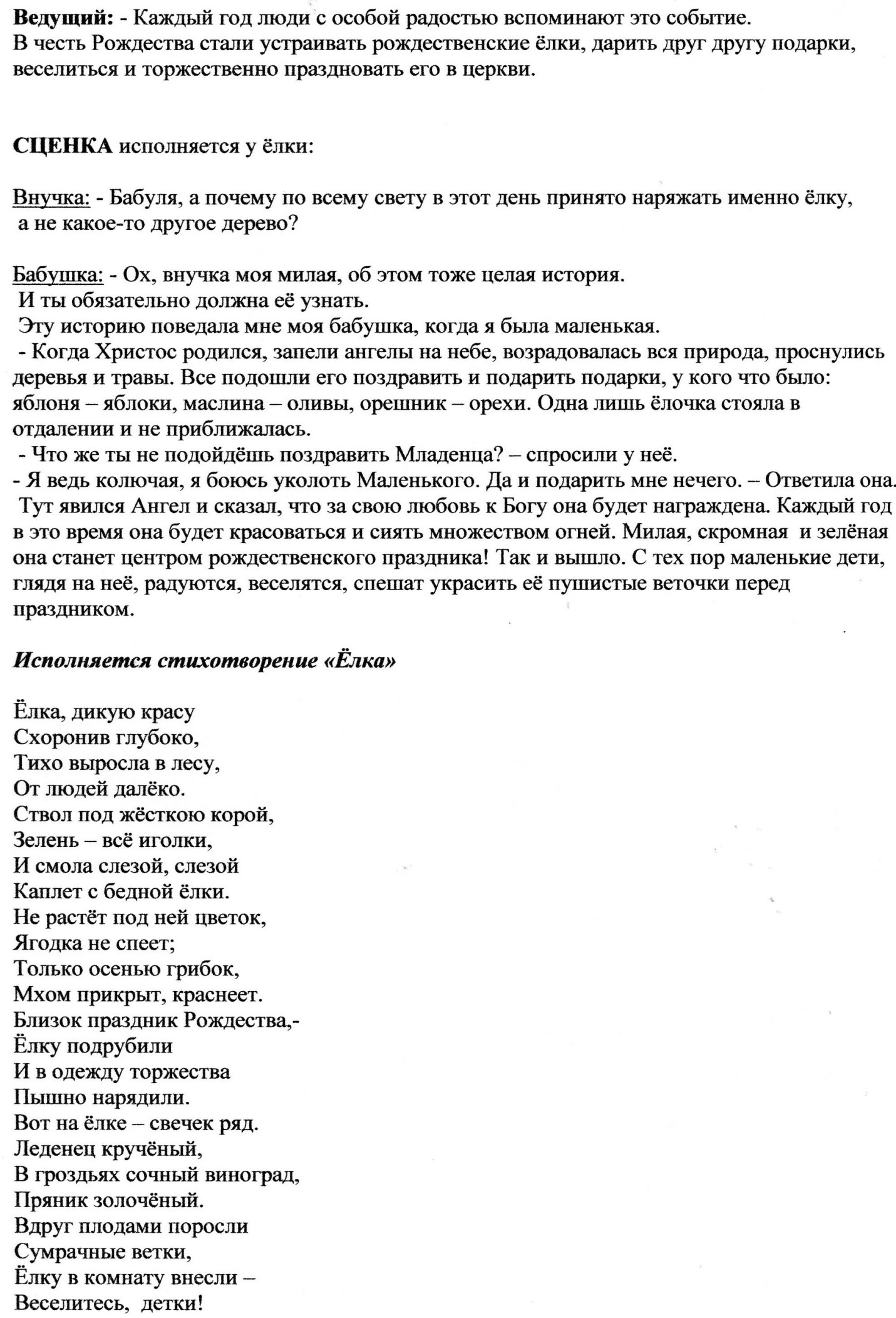 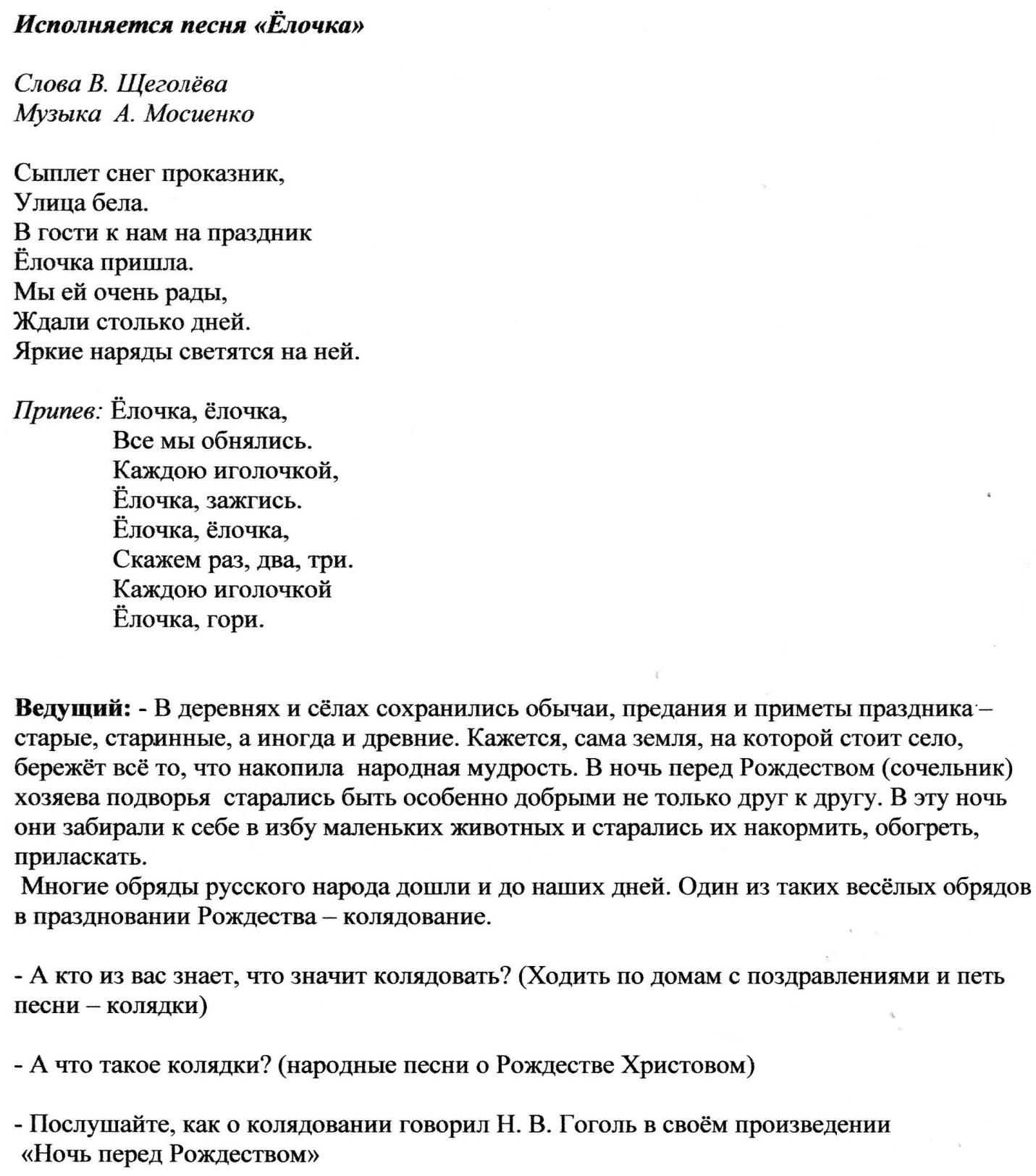 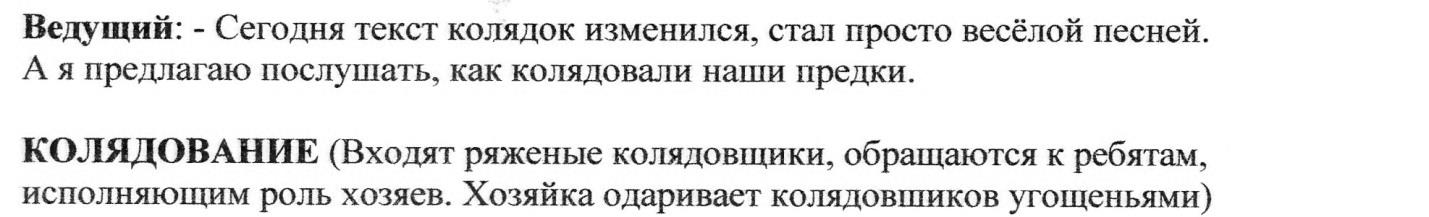 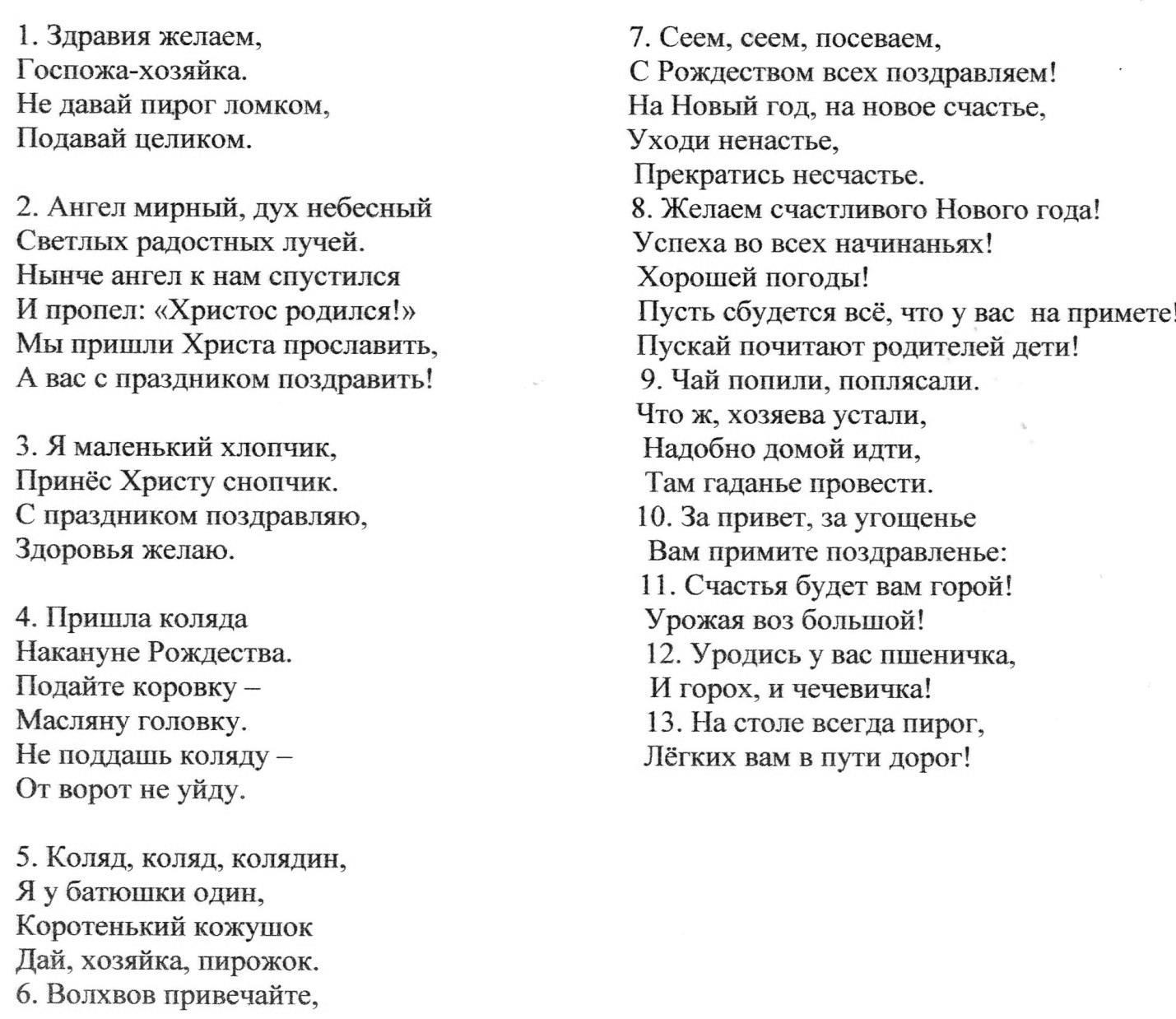 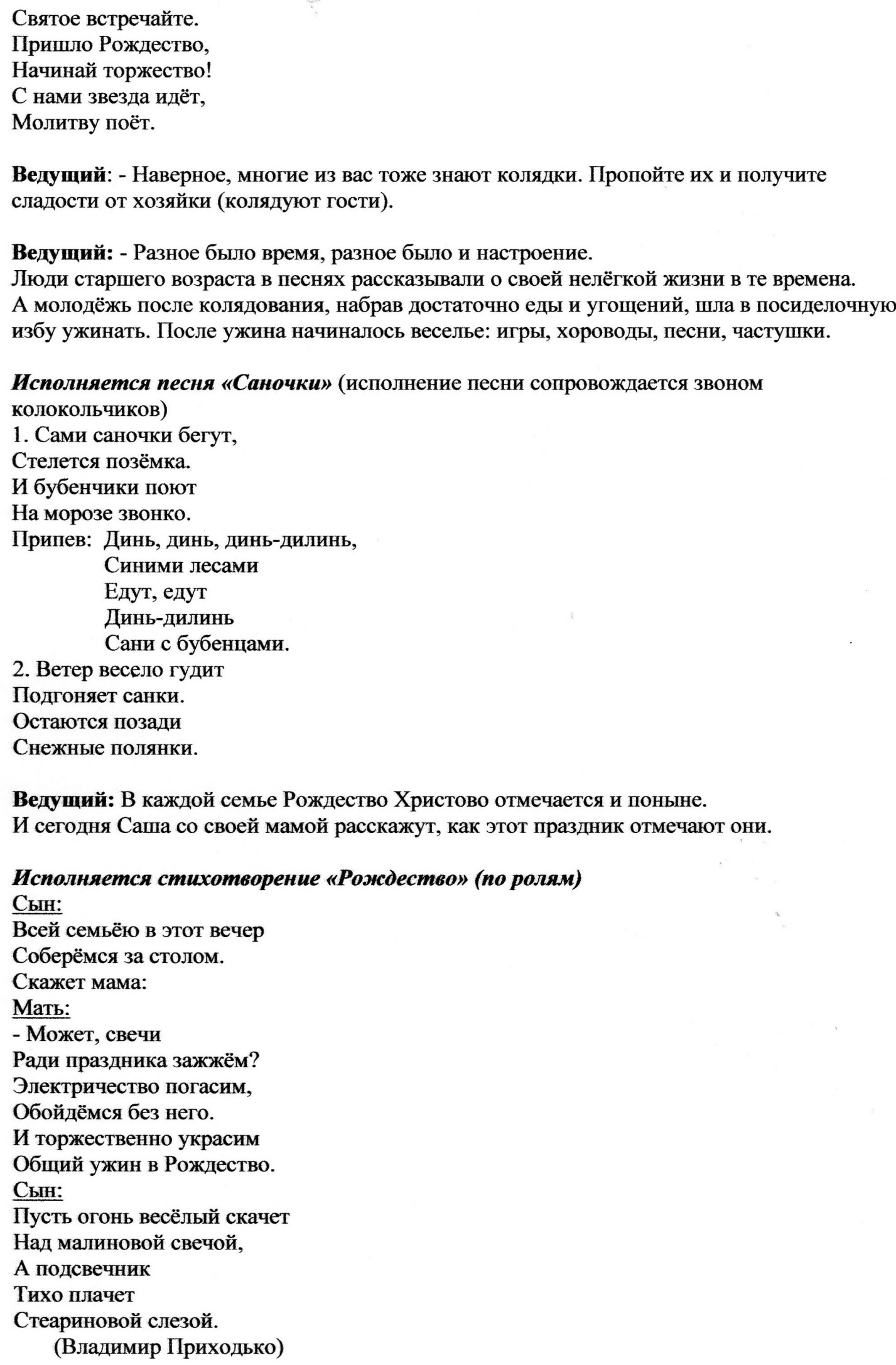 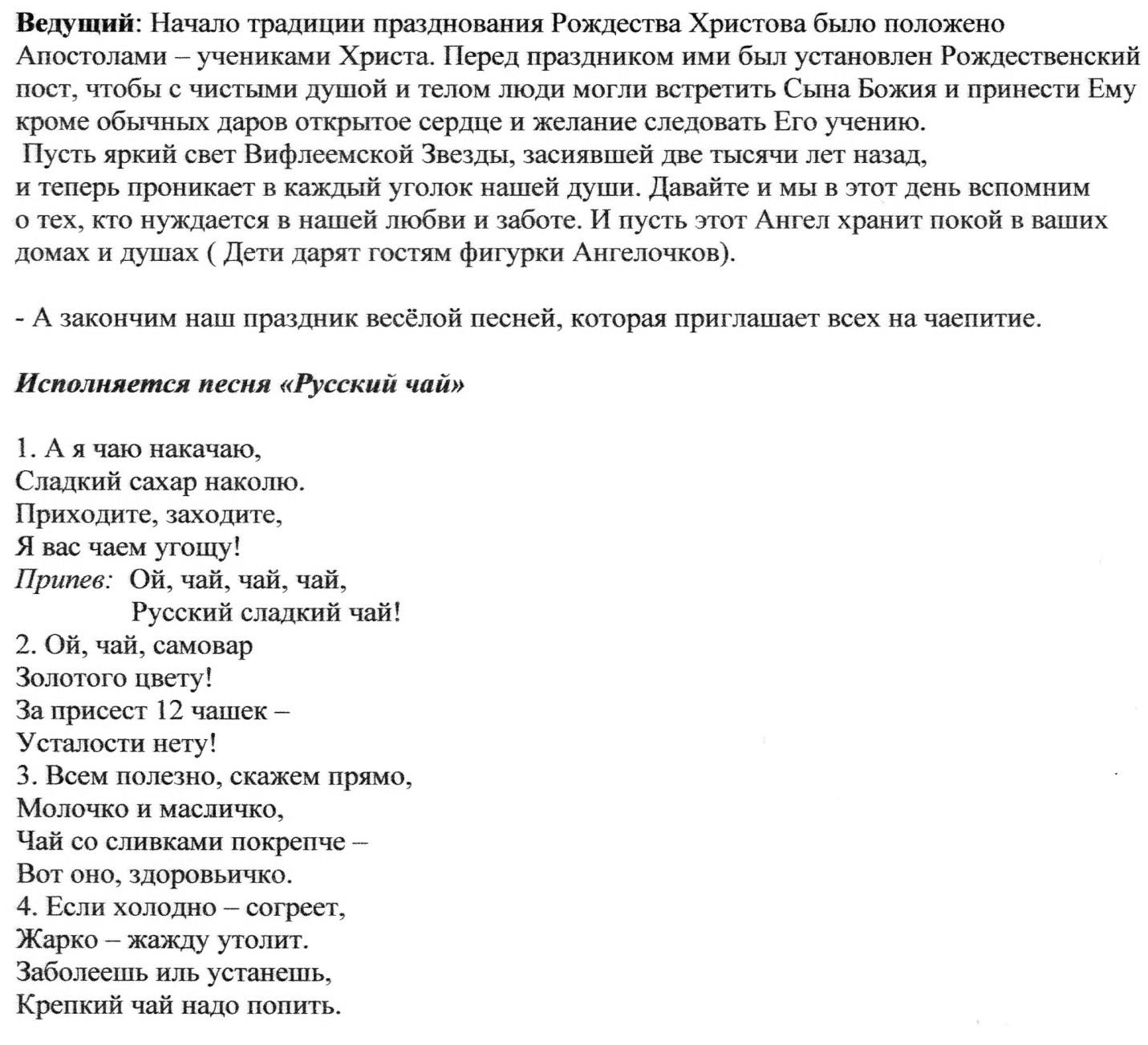 Обзор литературы по выставкеЧаепитие